БАШКОРТОСТАН    РЕСПУБЛИКАҺЫ                       МУНИЦИПАЛЬНОЕ АВТОНОМНОЕ                                                               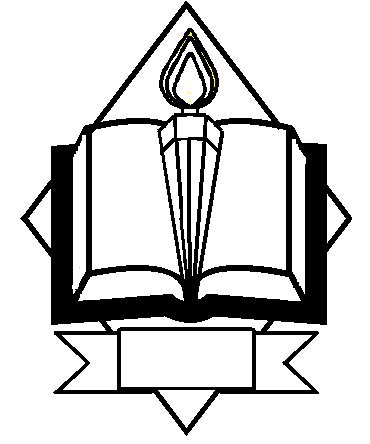               БӘЛӘБӘЙ РАЙОНЫ  МУНИЦИПАЛЬ                                       ОБЩЕОБРАЗОВАТЕЛЬНОЕ                               РАЙОНЫ БӘЛӘБӘЙ ҠАЛАҺЫНЫҢ                                         УЧРЕЖДЕНИЕ СРЕДНЯЯ                                                                                       8-СЕ УРТА ДӨЙӨМ  БЕЛЕМ БИРЕҮ                         ОБЩЕОБРАЗОВАТЕЛЬНАЯ ШКОЛА №8            МӘКТӘБЕ МУНИЦИПАЛЬ                                                   Г.БЕЛЕБЕЯ МУНИЦИПАЛЬНОГО            АВТОНОМИЯЛЫ  ДӨЙӨМ БЕЛЕМ                                    РАЙОНА БЕЛЕБЕЕВСКИЙ РАЙОН            БИРЕY  УЧРЕЖДЕНИЕhЫ                                                     РЕСПУБЛИКИ БАШКОРТОСТАН     БОЙОРОК                                                                                    ПРИКАЗ    “31” март 2014 й.                              №_91__                                 “31” марта 2014 г.       Об утверждении Политики противодействия коррупции МАОУ СОШ №8 г. Белебея      В целях исполнения пункта 7.31 Комплексного плана действий по обеспечению правопорядка в Республике Башкортостан на 2014 год, утвержденного распоряжением Президента Республики Башкортостан от 31.12.2013 г. №РП-311, на основании приказа МКУ Управление образования от «25» марта 2014 г. № 167«Об утверждении Политики противодействия коррупции МКУ Управление образования муниципального района Белебеевский район РБ  п р и к а з ы в а ю:1. Утвердить Политику противодействия коррупции МАОУ СОШ №8 г. Белебея.2. Установить, что настоящий приказ распространяет действие на лиц, работающих в МАОУ СОШ №8 г. Белебея.3. Возложить ответственность за организацию и эффективность всех мероприятий, направленных на реализацию принципов и требований политики противодействия коррупции МАОУ СОШ №8 г. Белебея, за разработку антикоррупционных процедур, их внедрение и контроль на заместителя директора по ВР Трофимову С.С.4.  Контроль исполнения данного приказа оставляю за собой.Основание: приказ МКУ Управление образования № 167 от «25» марта 2014 г. «Об утверждении Политики противодействия коррупции МКУ Управление образования муниципального района Белебеевский район РБ»Директор                                                                                                      Т.А. Имашева       Приложение к приказу от 31 марта 2014 г. N 91  Политика противодействия коррупции муниципального автономного общеобразовательного учреждения средняя общеобразовательная школа № 8 муниципального района Белебеевский района РБВведениеНастоящая Политика противодействия коррупции муниципального автономного общеобразовательного учреждения средняя общеобразовательная школа № 8 муниципального района Белебеевский район Республики Башкортостан (далее – Антикоррупционная политика) отражает приверженность муниципального автономного общеобразовательного учреждения средняя общеобразовательная школа № 8 муниципального района Белебеевский район Республики Башкортостан (далее – МАОУ СОШ № 8) и его руководства высоким этическим стандартам деятельности в области образования, содействие укреплению авторитета МАОУ СОШ № 8, доверия граждан к работникам МАОУ СОШ № 8, а также определяет ключевые принципы и требования, направленные на предотвращение коррупции и соблюдение норм применимого антикоррупционного законодательства МАОУ СОШ № 8, его сотрудниками и иными лицами, которые могут действовать от имени МАОУ СОШ № 8.Антикоррупционные меры МАОУ СОШ № 8 направлены на:- предупреждение коррупции, в том числе по выявлению и последующему устранению причин коррупции (профилактика коррупции);- выявление, предупреждение, пресечение, раскрытие и расследование коррупционных правонарушений (борьба с коррупцией);- минимизацию и (или) ликвидацию последствий коррупционных правонарушений.Общие положенияАнтикоррупционная политика МАОУ СОШ № 8 является базовым документом, определяющим основные задачи, принципы и направления антикоррупционной деятельности, целью создания которого является координирование деятельности работников МАОУ СОШ № 8 при реализации антикоррупционных мер, направленных на предупреждение, выявление и пресечение коррупционных проявлений в МАОУ СОШ № 8.В настоящем документе определены: – цель и задачи Антикоррупционной политики МАОУ СОШ № 8; – принципы Антикоррупционной политики МАОУ СОШ № 8; – структура управления антикоррупционной деятельностью МАОУ СОШ № 8; – основные направления Антикоррупционной политики МАОУ СОШ № 8; – основные мероприятия по профилактике коррупции, правового просвещения и формирования основ законопослушного поведения работников МАОУ СОШ № 8. Антикоррупционная политика МАОУ СОШ № 8 предназначена для использования в части соблюдения ключевых норм применимого антикоррупционного законодательства. Антикоррупционная политика МАОУ СОШ № 8 распространяется на контрагентов и представителей МАОУ СОШ № 8, а также на иных лиц, когда соответствующие обязанности закреплены в договорах с ними. Политика разработана в соответствии с действующим законодательством Российской Федерации, Уставом и другими внутренними документами МАОУ СОШ № 8.Все работники МАОУ СОШ № 8 должны руководствоваться настоящей Политикой и неукоснительно соблюдать ее принципы и требования.Ответственность за организацию и эффективность всех мероприятий, направленных на реализацию принципов и требований настоящей Антикоррупционной политики, включая назначение лиц, ответственных за разработку антикоррупционных процедур, их внедрение и контроль, возлагается на руководителя МАОУ СОШ № 8Руководитель утверждает настоящую Антикоррупционную политику учреждения, рассматривает и утверждает изменения и дополнения к ней, контролирует общие результаты внедрения и применения Антикоррупционной политики МАОУ СОШ № 8. При выявлении недостаточно эффективных положений настоящей Антикоррупционной политики или связанных с ней антикоррупционных процедур либо при изменении требований применимого антикоррупционного законодательства Российской Федерации, Республики Башкортостан, руководитель МАОУ СОШ № 8 организует разработку и реализацию плана действий по пересмотру и изменению настоящей Политики и/или антикоррупционных процедур.Нормативные ссылки* Федеральный закон от 25.12.2008г. №273-ФЗ «О противодействии коррупции». * Уголовный кодекс РФ от 13.06.1996г. №63-ФЗ.* Кодекс Российской Федерации об административных правонарушениях от 30.12.2001г. №195-ФЗ. Термины и определенияПрименимое антикоррупционное законодательствоРоссийское антикоррупционное законодательство: МАОУ СОШ №  8 и все работники  МАОУ СОШ №  8 должны соблюдать нормы российского антикоррупционного законодательства, установленные, в том числе, Уголовным кодексом Российской Федерации, Кодексом Российской Федерации об административных правонарушениях, Федеральным законом «О противодействии коррупции» и иными нормативными актами, основными требованиями которых является запрет следующих деяний:«Коррупция»;«Злоупотребление служебным положением»;«Дача взятки»;«Получение взятки»;«Посредничество во взяточничестве»;«Злоупотребление полномочиями»;Коммерческий подкуп»;Незаконное вознаграждение от имени МАОУ СОШ №  8;Незаконное привлечение к трудовой деятельности либо к выполнению работ или оказанию услуг государственного или муниципального служащего либо бывшего государственного или муниципального служащего.Цели и задачи антикоррупционной политикиЦель Антикоррупционной политики – разработка и осуществление разносторонних и последовательных мер по предупреждению, устранению (минимизации) причин и условий, порождающих коррупцию, формированию антикоррупционного сознания, характеризующегося нетерпимостью работников МАОУ СОШ № 8 , контрагентов к коррупционным проявлениям. Задачами Антикоррупционной политики МАОУ СОШ № 8 являются: формирование у контрагентов, органов управления, работников единообразного понимания позиции МАОУ СОШ № 8 о неприятии коррупции в любых формах и проявлениях; минимизация риска вовлечения работников МАОУ СОШ 3 8, независимо от занимаемой должности, в коррупционную деятельность;предупреждение коррупционных проявлений и обеспечение ответственности за коррупционные проявления; возмещение вреда, причиненного коррупционными проявлениями; формирование антикоррупционного корпоративного сознания; создание правового механизма, препятствующего подкупу субъектов Антикоррупционной политики; установление обязанности работников МАОУ СОШ № 8 знать и соблюдать принципы и требования настоящей Политики, ключевые нормы применимого антикоррупционного законодательства; создание стимулов к замещению должностей в МАОУ СОШ № 8 неподкупными лицами. Принципы антикоррупционной политики МАОУ СОШ №8        Ключевыми принципами Антикоррупционной политики МАОУ СОШ № 8 являются: Принцип соответствия Антикоррупционной политики МАОУ СОШ № 8 действующему законодательству РФ и общепринятым нормам. Соответствие реализуемых антикоррупционных мероприятий Конституции Российской Федерации, заключенным Российской Федерацией международным договорам, законодательству Российской Федерации и иным нормативным правовым актам, применимым к учреждению.Принцип личного примера руководства. Ключевая роль руководства МАОУ СОШ №  8 в формировании культуры нетерпимости к коррупции и в создании внутриорганизационной системы предупреждения и противодействия коррупции.Принцип вовлеченности работников. Информированность работников МАОУ СОШ №  8 о положениях антикоррупционного законодательства РФ и их активное участие в формировании и реализации антикоррупционных стандартов и процедур.Принцип соразмерности антикоррупционных процедур риску коррупции. Разработка и выполнение комплекса мероприятий, позволяющих снизить вероятность вовлечения МАОУ СОШ № 8, ее руководителей и работников в коррупционную деятельность, осуществляется с учетом существующих в деятельности данной организации коррупционных рисков.Принцип эффективности антикоррупционных процедур. Применение в МАОУ СОШ № 8 таких антикоррупционных мероприятий, которые имеют низкую стоимость, обеспечивают простоту реализации и приносят значимый результат.Принцип ответственности и неотвратимости наказания. Неотвратимость наказания для работников МАОУ СОШ № 8 вне зависимости от занимаемой должности, стажа работы и иных условий в случае совершения ими коррупционных правонарушений в связи с исполнением трудовых обязанностей, а также персональная ответственность руководства учреждения за реализацию внутриорганизационной антикоррупционной политики.Принцип открытости деятельности МАОУ СОШ № 8. Информирование контрагентов, общественности о принятых в МАОУ СОШ № 8 антикоррупционных стандартах осуществления деятельности.Принцип постоянного контроля и регулярного мониторинга. Регулярное осуществление мониторинга эффективности внедренных антикоррупционных стандартов и процедур, а также контроля за их исполнением.Направления антикоррупционной политики МАОУ СОШ №8Запрет коррупции.Работникам МАОУ СОШ № 8 строго запрещается, прямо или косвенно, лично или через посредничество третьих лиц участвовать в коррупционных действиях, предлагать, давать, обещать, просить и получать взятки или совершать платежи для упрощения административных, бюрократических и прочих формальностей в любой форме, в том числе, в форме денежных средств, ценностей, услуг или иной выгоды, каким-либо лицам и от каких-либо лиц или организаций, включая коммерческие организации, органы власти и самоуправления, государственных служащих, частных компаний и их представителей к выгоде МАОУ СОШ №8.Адекватные антикоррупционные процедуры.МАОУ СОШ № 8 разрабатывает и внедряет адекватные процедуры по предотвращению коррупции, разумно отвечающие выявленным рискам, и контролирует их соблюдение.Миссия руководства МАОУ СОШ №8.Должностные лица МАОУ СОШ № 8 должны формировать этический стандарт непримиримого отношения к любым формам и проявлениям коррупции на всех уровнях, подавая пример своим поведением и осуществляя ознакомление с Антикоррупционной политикой всех работников и контрагентов.В МАОУ СОШ № 8 закрепляется принцип неприятия коррупции в любых формах и проявлениях (принцип «нулевой терпимости») при осуществлении повседневной деятельности и в том числе во взаимодействии с контрагентами, представителями органов власти, самоуправления, политических партий, своими работниками, и иными лицами.Должностные лица МАОУ СОШ № 8 принимают на себя обязательство в своей профессиональной  деятельности строго соблюдать нижеизложенные принципы:выполнять требования действующего законодательства Российской Федерации, иных правовых норм в полном объеме, а при отсутствии применимого законодательства исходить из требований добросовестности, разумности, справедливости и положений настоящей Антикоррупционной политики;быть честными и порядочными в деловых отношениях, воздерживаться от любых недобросовестных способов ведения дел;уважать право собственности, стремиться к балансу взаимной выгоды при совершении сделок;в случае возникновения риска убытков или репутационных рисков для МАОУ СОШ № 8 немедленно ставить в известность учредителя учреждения.не использовать в личных целях служебное положение, конфиденциальную информацию, материальное и нематериальное имущество МАОУ СОШ № 8;оказывать взаимную помощь в вопросах принятия важных решений и в чрезвычайных ситуациях;в профессиональной деятельности не допускать неправомерных действий, либо действий, которые могут вызвать подозрения относительно их правомерности и этичности;воздерживаться от неэтичных методов ведения конкурентной борьбы;воздерживаться от действия или бездействия, порождающего конфликты в деловых отношениях, стремиться к урегулированию возникших конфликтов на основе баланса интересов участников деловых отношений;в случае возникновения у должностных лиц сомнений в отношении правильности своих действий или сомнений по любым другим этическим вопросам они должны обратиться за разъяснениями к лицу, ответственному за соблюдение Антикоррупционной политики. Данное лицо назначается в соответствии с внутренними документами МАОУ СОШ № 8.Обязанности работников МАОУ СОШ №8:воздерживаться от совершения и (или) участия в совершении коррупционных правонарушений в интересах или от имени МАОУ СОШ № 8;воздерживаться от поведения, которое может быть истолковано окружающими как готовность совершить или участвовать в совершении коррупционного правонарушения в интересах или от имени МАОУ СОШ № 8;незамедлительно информировать непосредственного руководителя/лицо, ответственное за соблюдение Антикоррупционной политики/руководство МАОУ СОШ № 8 о случаях склонения работника к совершению коррупционных правонарушений;незамедлительно информировать непосредственного руководителя/лицо, ответственное за соблюдение Антикоррупционной политики/руководство МАОУ СОШ № 8 о ставшей известной работнику информации о случаях совершения коррупционных правонарушений другими работниками, контрагентами МАОУ СОШ № 8 или иными лицами;сообщить непосредственному руководителю или иному ответственному лицу о возможности возникновения либо возникшем у работника конфликте интересов.Периодическая оценка рисковМАОУ СОШ № 8 на периодической основе выявляет, рассматривает и оценивает возможность возникновения коррупционных рисков, характерных для ее деятельности. Разрешение обращений работников МАОУ СОШ №8, контрагентов и иных (физических и юридических) лиц о фактах коррупции.МАОУ СОШ № 8 декларирует открытость в борьбе с коррупцией. В МАОУ СОШ № 8 осуществляется прием обращений о фактах коррупции с использованием интерактивного канала взаимодействия с заявителями (интернет-сайт, а также посредством почты, направленной на почтовый адрес МАОУ СОШ № 8 , и при личном обращении). МАОУ СОШ №8 руководствуется принципами эффективной системы рассмотрения и разрешения обращений о фактах коррупции в МАОУ СОШ № 8, подготовке ответов в сроки, установленные законодательством Российской Федерации и внутренними нормативными документами МАОУ СОШ № 8.Управление Конфликтом интересов.В МАОУ СОШ № 8 декларируется проведение мероприятий по соблюдению норм корпоративной этики (соблюдение Кодекса корпоративной этики), стандартов корпоративного поведения, соблюдению внутренних документов, регулирующих случаи возникновения конфликта интересов, а также меры, направленные на возникновения подобного рода случаев. МАОУ СОШ № 8 осуществляет реализацию мер по недопущению возникновения конфликта интересов, которые направлены на исключение возможности, в том числе получения лично или через посредника материальной и (или) личной выгоды вследствие наличия у работников МАОУ СОШ № 8, или членов их семей, или лиц, находящихся с ними в отношениях близкого родства или свойства (родители, супруги, дети, братья, сестры, а также братья, сестры, родители, дети супругов и супруги детей), прав, предоставляющих такую возможность в результате использования ими служебного положения. МАОУ СОШ №  8 стремится к недопущению и своевременному разрешению предконфликтных ситуаций среди работников МАОУ СОШ № 8. МАОУС СОШ №  8 придерживается следующих принципов управлению конфликтом интересов:- обязательность раскрытия сведений о реальном или потенциальном конфликте интересов;- индивидуальное рассмотрение и оценка репутационных рисков для МАОУ СОШ № 8 при выявлении каждого конфликта интересов и его урегулирование;- конфиденциальность процесса раскрытия сведений о конфликте интересов и процесса его урегулирования;- соблюдение баланса интересов МАОУ СОШ № 8 и работника при урегулировании конфликта интересов;- защита работника от преследования в связи с сообщением о конфликте интересов, который был своевременно раскрыт работником и урегулирован (предотвращен) МАОУ СОШ № 8.Антикоррупционные мероприятия.      МАОУ СОШ № 8 планирует осуществлять следующие антикоррупционные мероприятия в целях предупреждения и противодействия коррупции:Нормативное обеспечение, разработка и принятие кодекса этики и служебного поведения работников МАОУ СОШ № 8;- принятие правил, регламентирующих вопросы обмена подарками;Разработка и внедрение в практику стандартов и процедур, направленных на обеспечение добросовестной работы учреждения, введение специальных антикоррупционных процедур:- введение процедуры информирования работниками МАОУ СОШ № 8 о случаях склонения их к совершению коррупционных нарушений и порядка рассмотрения таких сообщений, включая создание доступных каналов передачи обозначенной информации (механизмов «обратной связи»);- введение процедуры информирования МАОУ СОШ №  8 о ставшей известной работнику информации о случаях совершения коррупционных правонарушений другими работниками, контрагентами МАОУ СОШ № 8 или иными лицами и порядка рассмотрения таких сообщений, включая создание доступных каналов передачи обозначенной информации (механизмов «обратной связи»);- введение процедуры информирования работниками МАОУ СОШ № 8 о возникновении конфликта интересов и порядка урегулирования выявленного конфликта интересов;- введение процедур защиты работников, сообщивших о коррупционных правонарушениях в деятельности МАОУ СОШ № 8 , от формальных и неформальных санкций;Обучение и информирование работников МАОУ СОШ № 8:- ознакомление работников под роспись с нормативными документами, регламентирующими вопросы предупреждения и противодействия коррупции в МАОУ СОШ № 8 ;- проведение обучающих мероприятий по вопросам профилактики и противодействия коррупции;- организация индивидуального консультирования работников по вопросам применения (соблюдения) антикоррупционных стандартов и процедур.Обеспечение соответствия системы внутреннего контроля МАОУ СОШ № 8 требованиям Антикоррупционной политики учреждения:- осуществление регулярного контроля соблюдения внутренних процедур;- осуществление регулярного контроля данных бухгалтерского учета, наличия и достоверности первичных документов бухгалтерского учета, недопущение составления неофициальной отчетности и использования поддельных документов;- осуществление регулярного контроля экономической обоснованности расходов в сферах с высоким коррупционным риском: обмена подарками;- предотвращение и урегулирование конфликта интересов;- сотрудничество МАОУ СОШ № 8 с правоохранительными органами. МАОУ СОШ № 8 берет на себя обязательство:- сообщать в соответствующие правоохранительные органы о случаях совершения коррупционных правонарушений, о которых МАОУ СОШ №  8 , его работникам стало известно;- оказывать содействие уполномоченным представителям контрольно-надзорных и правоохранительных органов при проведении ими инспекционных проверок деятельности МАОУ СОШ № 8 по вопросам предупреждения и противодействия коррупции;-оказывать содействие уполномоченным представителям правоохранительных органов при проведении мероприятий по пресечению или расследованию коррупционных преступлений, включая оперативно-розыскные мероприятия.- не допускать вмешательства в выполнение служебных обязанностей должностными лицами судебных или правоохранительных органов.Оценка результатов проводимой антикоррупционной работы и распространение отчетных материалов:- проведение оценки результатов работы по противодействию коррупции;- подготовка и распространение отчетных материалов о проводимой работе и достигнутых результатах в сфере противодействия коррупции.Взаимодействие с контрагентами.МАОУ СОШ № 8 осуществляет выбор контрагентов для оказания ей работ и услуг на основании конкурса (тендера), основными принципами проведения которого является отбор контрагента по наилучшим конкурентным ценам, который устанавливает:анализ рынка предлагаемых услуг; равноправие, справедливость, отсутствие дискриминации и необоснованных ограничений конкуренции по отношению к контрагентам; честный и разумный выбор наиболее предпочтительных предложений при комплексном анализе выгод и издержек (прежде всего цены и качества продукции); целевое и экономически эффективное расходование денежных средств на приобретение товаров, работ, услуг (с учетом, при необходимости, стоимости жизненного цикла закупаемой продукции) и реализации мер, направленных на сокращение издержек МАОУ СОШ №  8 ; отсутствие ограничения допуска к участию в закупке путем установления чрезмерных требований к контрагенту; предотвращение коррупционных проявлений, конфликта интересов и иных злоупотреблений полномочиями. МАОУ СОШ № 8 стремится иметь деловые отношения с контрагентами, поддерживающими требования антикоррупционного законодательства и/или контрагентами, декларирующими непринятие коррупции. МАОУ СОШ № 8 заявляет, что отказывается от стимулирования каким-либо образом работников контрагентов, в том числе путем предоставления денежных сумм, подарков, безвозмездного выполнения в их адрес работ (услуг) и другими, не поименованными здесь способами, ставящего работника контрагента в определенную зависимость и направленного на обеспечение выполнения этим работником каких-либо действий в пользу МАОУ СОШ № 8 .МАОУ СОШ № 8 прилагает разумные усилия, чтобы минимизировать риск отношений с контрагентами, которые могут быть вовлечены в коррупционную деятельность, для чего проводится проверка терпимости контрагентов к взяточничеству, в том числе проверка наличия у них собственных антикоррупционных процедур или политик, их готовности соблюдать требования настоящей Политики.Подарки и представительские расходы.МАОУ СОШ № 8 приветствует развитие отношений с контрагентами и образовательными организациями и допускает обмен скромными подарками между сторонами. В МАОУ СОШ № 8 допускается получение и дарение работниками Компании подарков от контрагентов, образовательных организаций с ориентировочной стоимостью не более трех тысяч российских рублей, если иное не предусмотрен специальным внутренним приказом директора школы МАОУ СОШ № 8. Если получение подарка предполагает предоставление контрагенту, образовательной организации каких-либо льгот, преференций и т.п., работник незамедлительно уведомляет об этом директора МАОУ СОШ № 8, а также лицо, ответственное за соблюдение Антикоррупционной политики. Подарки в виде денежных средств запрещены.Допускается посещение культурного или спортивного события или ресторана с контрагентами МАОУ ССОШ № 8 . Работники должны либо отвергнуть предложения дорогих (превышающих 3 000 рублей) или частных развлечений, или платить за них из своих собственных средств. Работники могут пригласить других людей на различные мероприятия, если это законно и разумно в деловом контексте.Билеты на спортивные и иные мероприятия (полученные и предназначенные для дарения), превышающие по стоимости трех тысяч российских рублей, если иное не предусмотрено специальным внутренним приказом директора МАОУ СОШ № 8, должны быть предварительно согласованны руководством МАОУ СОШ №8.Участие в политической деятельности.МАОУ СОШ № 8 не осуществляет самостоятельно или через своих работников финансирование политических партий, общественных объединений в целях получения или сохранения преимущества в деятельности в сфере образования.Работники МАОУ СОШ № 8 вправе от своего лица участвовать в общественных объединениях, таких как политические партии, общественные организации, общественные движения, общественные фонды, и иных некоммерческих организациях, созданных в соответствии с действующим законодательством Российской Федерации, а также в международных общественных объединениях, целью которых не является получение или сохранение преимущества МАОУ СОШ №8 в деятельности учреждения. Работникам МАОУ СОШ № 8 при участии в общественных объединениях запрещается предлагать, давать, обещать, или совершать платежи, вносить имущество, дарить подарки и т.д. от имени МАОУ СОШ № 8 с целью получения или сохранения преимущества для МАОУ СОШ №8 в деятельности образовательной организации. МАОУ СОШ № 8  самостоятельно несет ответственность в соответствии с действующим законодательством Российской Федерации за участие в общественных организациях. Взаимодействие с государственными, муниципальными служащими.МАОУ СОШ № 8 не осуществляет самостоятельно или через своих работников оплату любых расходов (денежное вознаграждение, услуги, оплату развлечений, отдыха, транспортных расходов и иные вознаграждения) за государственных, муниципальных служащих и их близких родственников (или в их интересах) в целях получения или сохранения преимущества для деятельности МАОУ СОШ № 8.Предоставление подарков государственным, муниципальным служащим не должно нарушать требований Антикоррупционной политики и законодательства РФ. МАОУ СОШ № 8 образования самостоятельно несут ответственность за коррупционные проявления при самостоятельном взаимодействии с государственными, муниципальными служащими в соответствии с действующим законодательством Российской Федерации. МАОУ СОШ № 8 и ее работникам запрещается привлекать или использовать посредников, контрагентов или иных лиц для совершения каких-либо действий, которые противоречат принципам и требованиям Антикоррупционной политики МАОУ СОШ № 8 или нормам применимого антикоррупционного законодательства РФ. Ведение бухгалтерских книг и записей.Все финансовые операции МАОУ СОШ № 8 должны быть аккуратно, правильно и с достаточным уровнем детализации отражены в бухгалтерском учете  МАОУ СОШ № 8 , задокументированы и доступны для проверки. В МАОУ СОШ 3 8 назначены работники, несущие ответственность, предусмотренную действующим законодательством Российской Федерации, за подготовку и предоставление полной и достоверной бухгалтерской отчетности в установленные сроки.Искажение или фальсификация бухгалтерской отчетности МАОУ СОШ № 8 запрещены в соответствии с действующим законодательством Российской Федерации.Профилактика коррупцииВ  МАОУ СОШ № 8 проводится обучение, включающее в себя информирование работников МАОУ СОШ № 8 об антикоррупционном законодательстве, принимаемых МАОУ СОШ № 8 мерах в этих целях, а также положениях и требованиях настоящей Антикоррупционной политики. МАОУ СОШ № 8 проводит вводный инструктаж для всех вновь принятых работников Компании в части применимых требований и требований антикоррупционного законодательства и внутренних документов МАОУ СОШ № 8.МАОУ СОШ № 8 заявляет о том, что ни один работник не будет подвергнут санкциям (в том числе уволен, понижен в должности, лишен премии), если он сообщил согласно п. 8.4. настоящей Антикоррупционной политики о предполагаемом факте коррупции, либо если он отказался дать взятку, совершить подкуп или оказать посредничество во взяточничестве, даже если в результате такого отказа у МАОУ СОШ № 8 возникли, в том числе, упущенная выгода или не были получены преимущества. МАОУ СОШ № 8 требует от своих работников соблюдения Антикоррупционной политики учреждения, информируя их о ключевых принципах, требованиях и санкциях за нарушения. Все работники МАОУ СОШ № 8 должны руководствоваться Антикоррупционной политикой учреждения и неукоснительно соблюдать ее принципы и требования. Любой Работник в случае появления сомнений в правомерности или в соответствии целям, принципам и требованиям Антикоррупционной политики своих действий, а также действий, бездействия или предложений других Работников, контрагентов или иных лиц, которые взаимодействуют сМАОУ СОШ № 8 , должен сообщить об этом своему непосредственному руководителю и/или уполномоченному лицу, которое, при необходимости, предоставит рекомендации и разъяснения относительно сложившейся ситуации.Информирование     МАОУ СОШ №8 размещает настоящую Антикоррупционную политику в свободном доступе на сайте учреждения в сети Интернет, открыто заявляет о неприятии коррупции, приветствует и поощряет соблюдение принципов и требований Антикоррупционной политики всеми контрагентами, своими работниками, членами органов управления, и иными лицами ОтветственностьВсе сотрудники МАОУ СОШ № 8 независимо от занимаемой должности, несут ответственность за соблюдение принципов и требований Антикоррупционной политики МАОУ СОШ № 8 , а также за действия (бездействие) подчиненных им лиц, нарушающие эти принципы и требования. К мерам ответственности за коррупционные проявления в МАОУ СОШ № 8 относятся: меры уголовной, административной и дисциплинарной ответственности в соответствии с законодательством Российской Федерации. МАОУС СОШ № 8 вправе проводить служебные проверки по каждому обоснованному подозрению или установленному факту коррупции в рамках, допустимых законодательством Российской Федерации. Внесение измененийПри выявлении недостаточно эффективных положений Антикоррупционной политики МАОУ СОШ №8 либо при изменении требований применимого законодательства Российской Федерации, МАОУ СОШ № 8 организует выработку и реализацию плана действий по актуализации Антикоррупционной политики МАОУ СОШ № 8.Обратная связь     Если вам стала известна информация о фактах коррупции или иных злоупотреблений в МАОУ СОШ № 8 , в том числе о недобросовестных действиях сотрудников, а также, если у вас имеются предложения по совершенствованию антикоррупционных процедур, пожалуйста, сообщите об этом — ваша информация и содействие помогут сделать нашу работу более эффективной!     Поступающая информация направляется в конфиденциальном порядке к уполномоченному сотруднику МАОУ СОШ № 8 для последующего анализа и проверки.     Вы можете отправить сообщение по электронному адресу: sosh8-bel@mail.ru либо по телефону 8(34786) 4-17 -39:Дача взятки (статья 291 Уголовного кодекса Российской Федерации) дача взятки должностному лицу, иностранному должностному лицу либо должностному лицу публичной международной организации лично или через посредника Должностное лицо МАОУ СОШ №8лицо, постоянно, временно или по специальному полномочию осуществляющее функции представителя власти либо выполняющие организационно-распорядительные, административно-хозяйственные функции в МАОУ СОШ № 8Злоупотребление полномочиями (статья 201 Уголовного кодекса Российской Федерации) использование лицом, выполняющим управленческие функции в коммерческой или иной организации, своих полномочий вопреки законным интересам этой организации и в целях извлечения выгод и преимуществ для себя или других лиц либо нанесения вреда другим лицам, если это деяние повлекло причинение существенного вреда правам и законным интересам граждан или организаций либо охраняемым законом интересам общества или государства Образовательная организацияМуниципальное автономное общеобразовательное учреждение средняя общеобразовательная школа № 8 муниципального района Белебеевский район Республики БашкортостанКоммерческий подкуп (статья 204 Уголовного кодекса Российской Федерации) Использование лицом, выполняющим управленческие функции в коммерческой или иной организации, своих полномочий вопреки законным интересам этой организации и в целях извлечения выгод и преимуществ для себя или других лиц либо нанесения вреда другим лицам, если это деяние повлекло причинение существенного вреда правам и законным интересам граждан или организаций либо охраняемым законом интересам общества или государстваКонфликт интересов ситуация, при которой личная заинтересованность (прямая или косвенная) работника МАОУ СОШ 3 8 влияет или может повлиять на надлежащее исполнение им своих должностных (служебных) обязанностей и при которой возникает или может возникнуть противоречие между личной заинтересованностью работника МАОУ СОШ № 8 и правами и законными интересами МАОУ СОШ № 8 , способное привести к причинению вреда интересам МАОУ СОШ № 8 Коррупциязлоупотребление служебным положением, дача взятки, получение взятки, злоупотребление полномочиями, коммерческий подкуп либо иное незаконное использование работником МАОУ СОШ №  8  своего должностного положения вопреки законным интересам общества и государства в целях получения выгоды в виде денег, ценностей, иного имущества или услуг имущественного характера, иных имущественных прав для себя или для третьих лиц либо незаконное предоставление такой выгоды указанному лицу другими физическими лицами, а также совершение работниками МАОУ СОШ № 8 указанных деяний от имени или в интересах МАОУ СОШ № 8Коррупционные проявления действия (бездействия) работников МАОУ СОШ № 8, содержащие признаки коррупции или способствующие ее совершению Личная выгода заинтересованность работника МАОУ СОШ № 8, его близких родственников, супруга, супруги, усыновителя, усыновленных в получении нематериальных благ и иных нематериальных преимуществ. Не являются личной выгодой повышение по службе и объявление благодарности Материальная выгода экономическая выгода в денежной или натуральной форме, которую можно оценить и определить в качестве дохода в соответствии с налоговым законодательством Российской Федерации Незаконное вознаграждение от имени юридического лица (статья 19.28 Кодекса об административных правонарушениях Российской Федерации) Незаконные передача, предложение или обещание от имени или в интересах юридического лица должностному лицу, лицу, выполняющему управленческие функции в коммерческой или иной организации, иностранному должностному лицу либо должностному лицу публичной международной организации денег, ценных бумаг, иного имущества, оказание ему услуг имущественного характера, предоставление имущественных прав за совершение в интересах данного юридического лица должностным лицом, лицом, выполняющим управленческие функции в коммерческой или иной организации, иностранным должностным лицом либо должностным лицом публичной международной организации действия (бездействие), связанного с занимаемым ими служебным положениемНезаконное привлечение к трудовой деятельности либо к выполнению работ или оказанию услуг государственного или муниципального служащего либо бывшего государственного или муниципального служащего (статья 19.29 Кодекса об административных правонарушениях Российской Федерации) привлечение МАОУ СОШ № 8 к трудовой деятельности на условиях трудового договора либо к выполнению работ или оказанию услуг на условиях гражданско-правового договора государственного или муниципального служащего, замещающего должность, включенную в перечень, установленный нормативными правовыми актами, либо бывшего государственного или муниципального служащего, замещавшего такую должность, с нарушением требований, предусмотренных Федеральным законом от 25 декабря 2008 года № 273-ФЗ «О противодействии коррупции»Посредничество во взяточничественепосредственная передача или получение взятки по поручению должностного лица МАОУ СОШ № 8 либо иное способствование в достижении либо реализации соглашения о получении и даче взяткиПредупреждение коррупции деятельность субъектов антикоррупционной политики, направленная на выявление, изучение, ограничение либо устранение причин и условий, способствующих коррупционным проявлениям Предконфликтная ситуация ситуация, при которой у работников МАОУ СОШ № 8, а также Организатора закупок или его представителей, при осуществлении ими своей служебной или профессиональной деятельности возникает личная заинтересованность, которая может привести к конфликту интересовСубъекты Антикоррупционной политики любой работник МАОУ СОШ 3 8, их представители, а также контрагенты и иные лица, связанные с МАОУ СОШ № 8, в тех случаях, когда соответствующие обязанности закреплены в договорах с ними